Western Australia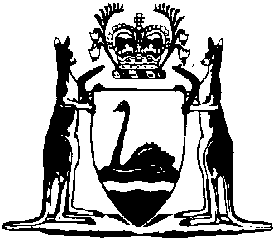 Tobacco Control (Smokeless Tobacco) Regulations 1991Compare between:[12 Apr 2006, 01-b0-02] and [31 Jul 2006, 01-c0-05]Western AustraliaTobacco Control Act 1990Tobacco Control (Smokeless Tobacco) Regulations 19911.	Citation 		These regulations may be cited as the Tobacco Control (Smokeless Tobacco) Regulations 1991 1.2.	Commencement 		These regulations shall come into operation on the day fixed under section 2(1) of the Act 1.3.	Tobacco product in relation to which section 13(1) of Act does not apply 		Section 13(1) of the Act does not apply in relation to the manufacture or sale of a tobacco product prepared, packed and labelled solely for nasal use as snuff.Notes1	This is a compilation of the Tobacco Control (Smokeless Tobacco) Regulations 1991.  The following table contains information about these regulations and any reprint 1a. Compilation table1a	On the date as at which this compilation was prepared, provisions referred to in the following table had not come into operation and were therefore not included in this compilation. For the text of the provisions see the endnotes referred to in the table.Provisions that have not come into operation2	On the date as at which this compilation was prepared, the Tobacco Products Control Act 2006 s. 126, which gives effect to Sch. 2, had not come into operation.  It reads as follows:“126.	Repeals, transitional provisions, consequential amendments to other Acts		Schedule 2 has effect.”.	Schedule 2 Division 1 cl. 2(3) reads as follows:“Schedule 2 — Repeals, transitional provisions, consequential amendments to other Acts[s. 126]Division 1 — Repeals2.	Regulations under the Tobacco Control Act 1990 repealed		……….	(3)	The Tobacco Control (Smokeless Tobacco) Regulations 1991 are repealed.”.CitationGazettalCommencementTobacco Control (Smokeless Tobacco) Regulations 19918 Feb 1991 p. 5898 Feb 1991 (see r. 2 and Gazette 8 Feb 1991 p. 575)Reprint 1: The Tobacco Control (Smokeless Tobacco) Regulations 1991 as at 14 Nov 2003Reprint 1: The Tobacco Control (Smokeless Tobacco) Regulations 1991 as at 14 Nov 2003Reprint 1: The Tobacco Control (Smokeless Tobacco) Regulations 1991 as at 14 Nov 2003Short titleNumber and YearAssentCommencementTobacco Products Control Act 2006 s. 126 25 of 200612 Apr 2006To be proclaimed (see s. 2)